Zero Assigned Time: Correcting APDB C-066 & C-067 & C-68 in APDB58 ErrorsThe instructors have workload assignment that requires a “work load” amount. It should not be a zero or blank, therefore that needs to be corrected to 0.1 if necessary.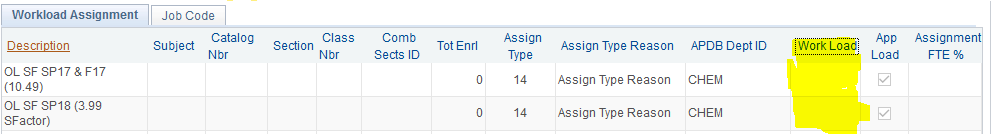 